ОШ „Краљ Петар I „						тел. 018/290-004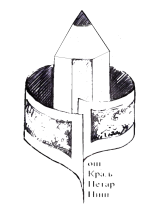 Ул. Војводе Путника бр. 1                       				тел-Факс:018/290-00518ооо Ниш							Mail: kraljpetarnis open.telekom.Број: 04/							Датум: 23. 10. 2015.године________________________________________________________________________ЛИСТА КАТЕГОРИЈА РЕГИСТРАТУРСКОГ МАТЕРИЈАЛА ОСНОВНЕ ШКОЛЕ „КРАЉ ПЕТАР I „ У НИШУЛиста категориајa регистртурског материјала и архивске грађе је саставни део Правилника о административно-канцеларијском пословању , усвојена је од стране Школског одбора дана _____ 10. 2015. године. Листа ступа на снагу након добијања сагласности Историјског архива у Нишу. 								Председник школског одбора								_____________________								Снежана ЖивковићРедни број:САДРЖАВ- ВРСТА ПРЕДМЕТА РОК ЧУВАЊАIПРЕДМЕТИ КОЈИ СЕ ОДНОСЕ НА ОСНИВАЊЕ И ОРГАНИЗАЦИЈУ РАДА (ОПШТИ ПОСЛОВИ)1.Документација о оснивању школе трајно2.Документација о упису у судски регистар и статусне промене, промене назива, промене и допуне делатности и решења о принудној управи школе (регистрација), записници и решења о верификацији обрзовних профилатрајно3.Статути, правилници и пословници, Информатор о раду4.Захтев за картон депонованих потписа овлашћених лицатрајно5.Решење о именовању директора трајно6.Предмети у вези промене назива, промене и допуне делатности, уписа у регистар код надлежног суда, општине, промене података у регистар и друготрајно7.Решења о укњижби и коришћењу грађавинског земљиштатрајно8.Канцеларијско пословање - Правилник о адм. и канцеларијском пословању-  Листа категорија рег. материјала са роковима чувања -  Записници о прегледу регистратурског материјала -  Записници о примопредаји архивске грађе надлежном Архиву -  Архивска књига - Записници о излучивању безвредног регистратурског материјала -  Деловодни протокол -  Скраћени деловодник, књига примљених фактура- 3аписници о пријему и предаји штамбиља, печата и жигова и уништење печатаТрајноТрајноТрајноТрајноТрајноТрајноТрајноТрајноТрајно9.Записници и решења о прегледу од стране државних органатрајано10.Дипломе, плакете и друга јавна признања школетрајнао11.Акти о осигурању имовине и лицатрајно12.Бирачки спискови и гласачки листићи5 година13.Доставна књига за место/књига поште, позиви за седнице2 године14.Остали предмети који се односе на оснивање и организовање трајно15.Акта донета у управном поступку10 година16.Уговори о делу, уговори о ауторском хонорару, уговори о грађанско правном односу и др.10 година18.Решење надлежних органа о ослобађању плаћања порезатрајно19.Остала преписка везана за правне и опште послове10 годинаIIИНВЕСТИЦИОНО-ТЕХНИЧКА ДОКУМЕНТАЦИЈА1.Одлуке и уговори о изградњи инвестиционих објекататрајно2.Пројекти са пратећом документацијом :- Сагласност надлежних органа за извођење радова - Грађевински дневниктрајно3.Грађевински предмети (Урбанистичко-технички услови, Грађевинска дозвола, Записници о техничком пријему, Употребна дозвола, Уговори о инвестиционом кредиту и др.)трајно3.Уговори о закупу пословног простора5 год.5.Уговор о градњи – извођачи радоватрајно6.Уговори о санацији објекта трајно7.Атеститрајно8.Техничка документација у вези поправке, адаптације и одржавања зграде и објекта (понуде, ситуације, уговори о раду, записници о пријему радова, остала преписка)10 година9.Пројекти поправки и доградња са свим материјалиматрајно10.Материјали у вези одржавања и поправики електроинсталација, водоводних инсталација, инсталација грејања и телефона5 година11.Стамбена документација и стамбени кредити (Уговори и решења  о додели уговора)трајноIIIДОКУМЕНТАЦИЈА ИЗ РАДНОГ ОДНОСА1.Матична књига радникатрајно2.Персонална досијеа (активана и пасивна)трајно3.Решења о признању радног и посебног стажатрајно4.Предмети у вези спровођења конкурса за слободна радна места:Одлука о расписивању конскурса - огласа5 годинаПријава на конкурс - оглас5 годинаОдлука о избору по конкурсу  - огласу5 годинаОбавештење кандидатима о избору5 годинаПриговор кандидата на избор5 годинаОстали материјали везани за спровођење конкурса - огласа2 године5.Преписка са Заводом за тржиште рада:Пријава слободних радних места3 годинеИзвештај о попуни радних места3 годинеПопуњен упитник Завода за тржиште рада3 годинеОстала преписка са Заводом за тржиште рада3 године6.Обавештење о забрани вршења злостављања и сексуалног  азнемирравања на раду и злоупотреби таквог права на заштиту понашањаТрајно 7.Извешта националне службе о психофизичкој способности кандидата10  година8.Доказ о испуњавању посебних услова за радно местотрајно9.Уговори о раду трајно10.Уговори о регулисању међусобних права, обавеза и одговрноститрајно11.Споразуми о преузимању или упућивању заполњених трајно12.Уверење-потврда о положеном приправничком-стручном испитутрајно13.Уговори о допунском раду5 година14.Уговори о додатном раду5 година 15.Уговори о извођењу наставе5 година 16.Уговори о стажирању и волонтирању5 година 17.Остале персоналне евиденције (изостанци, закашњења, боловања)3 године18.Одлуке по приговорима и жалбама запослених10 година19.Решење о престанку радног односа трајно20.Судски предмети, по завршетку судског спора 10 година21.Акта у вези права на штрајк2 године22.Остала преписка везана за радне односе 2 године23.Решења о прековременом – продуженом времену3 године24.Решења о распоређивању, пемештају, упућивању на рад код другог послодавца и утврђивању зарадатрајно25.Решења о плаћеном и неплаћеном одсуству3 године26.Решења о јубиларној награди, солидарној помоћиТрајно 27.Решења о утврђивању статуса у погледу рада са пуним и непуним радним временомтрајно28.Решење о структури 40-часовне радне недеље и радни налози10 година29.Решења о коришћењу годишњег одмора3 године30.План коришћења годишњег одмора3 године31.Решење о коришћењу породиљског одсуства - боловања3 године32.Молбе и решења за одобрење климатског лечења и опоравка3 године33.Решења о скраћеном радном временутрајно34.Жалбе и приговори запослених на решења директора Школе10 година35.Остала преписка везана за радне односе 2 године36.Стручни рад у образовању и васпитању (струно усавршавање, извештаји о стручном прегледу рада наставника , школе , материјали у вези студијских путовања и специјализације и др.трајно37.Документација настала у поступку стручног оспособљавањатрајно38.План стручног усавршавања наставног особља и општа евиденцијатрајно39.Евиденција о положеним стручним испитима – испиту за лиценцутрајно40.Предмети везани за специјализацију и преквалификацију радникатрајно41.Предмети везани за стручну праксу10 година42.Материјали у вези учешћа на семинарима и саветовањима5 година43.Материјали у вези студијских путовања у земљи и иностранствутрајно44.Зборници радова и друге врсте публикација са стручних скупова евиденције о стручном усавршавањутрајно45.Сетификати и уверења о стручном усавршавањутрајно46.Предмети  у вези дисциплинске и материјалне одговорности запослених10 година47.Предмети у вези покретања кривичног поступка против радника код надлежног судатрајно48.Пријаве и одјаве радника код Републичког фонда за социјлано и пензијско осигурање и Пријаве осигураника и чланова пороцица према Фонду здравстеног осигурањатрајно49.Пријаве о заснивању и престанку радног односа према Националној служби за запошљавањетрајно50.Документација за остваривање права на старосну инвалидску пензијутрајноIVДОКУМЕНТА ИЗ ОБРАЗОВНО-ВАСПИТНОГ РАДА1.Матична књига ученика са регистромтрајно2.Развојни и акциони план школе1. Реализација развојног и акционог плана школе и извештаји трајно3.Школски програми и извештајитрајно4.Годишњи план рада школетрајноИзвештај о раду школетрајно6.Извештај о раду директора школетрајно7.Самовредновање рада школе и извештаји трајно8.Статистички извештаји –годишњитрајно9.Педагошко психолошка докуметација учпеника5 година10.Уписница ученикатрајно11.Евиденција  о успеху ученика на крају  школске године, издатим сведочанстима и дипломама , резултатима на завршном испитутрајно 12.Записници о раду комисија за полагање поправних, разредних и других  испитатрајно13.Записници педагошког колегијуматрајно14.Записници наставничког већатрајно15.Записници одељенских већатрајно16.Записници стручног већа за области предметатрајно17.Записници тима за заштиту од дискриминације, насиља, злостављања и занемаривањатрајно18.Записници стручног тима за инклузино образовањетрајно19.Записници школског одборатрајно20.Записници савета родитељатрајно21.Записници ученичког парламентатрајно22.Летопис школетрајно23.Монографија школетрајно24.Записници и извештаји тимоватрајно25.Основна документација о организовању исхране ученика10 година26.Такмичења и друге манифестације ученика и школе (програми, награде, извештаји)трајно27.Документација настала у вези индивидуалне наставе10 година28.Распоред часова1 година29.Евиденција о допунској и додатној настави10 година30.Писмене вежбе, домаћи задаци, цртежи и слично1 година31.Тестови10 година32.Досијеи ученикатрајно33.Дневниници образовно-васпитног рада, целиДневниници образовно-васпитног рада - прозивници са оценама10 годинатрајно34.Евиденција о ангажовању ваннаставним активностима (дневници ваннаставних активности, додатне наставе, допунске наставе)10 година35.Документација оу предмету индивидуалног образовног рада ученика10 година36.Документација о васпитној и васпитно-дисциплинској одговорности ученика  и материјалној одговорности ученика и ПВР10 година37.Индивидуални наставни планови и програми и припреме наставника 2 године38.Документација о проширеној делатности школетрајно39.Молбе и пријаве у вези испита и уписа1 година40.Приговори и жалбе ученика, родиеља, односно старатеља5 година41.Решења о остваривању права ученикатрајно42.Ценус образац, Припремљеност школе и табела ангажовања5 година43.Обавештења, упутсва и наредбе директора школе2 године44.Књига обавештења2 године45.Књига дежурства наставника 2 године46.Програм рада омладинске организације и записници о радутрајно47.Програм професионалне оријентације ученикатрајно48.Резултати анкете ученика и њигових родитеља3 године49.Евиденција о раду библиотеке и коршћењу књигатрајно50.Инвентар књигатрајно51.Остала документација у вези школске библиотеке1 годинаVEВИДЕНЦИЈА ИЗ ОБЛАСТИ БЕЗБЕДНОСТИ И ЗДРАВЉА НА РАДУ1.Годишњи и други извештаји о безбедности и заштити на радутрајно2.Акт о процени ризика, Правилник о безбедности и здрављу на раду, програм обуке и друга општа акта из ове области40 год.3.Евиденција о запосленима распоређеним на радна места са повећаним ризиком и лекарским прегледима запослених на та радна места 40 год.4.Евиденција о повредама на раду 40 год.5.Евиденција о професионалним обољењима 40 год.6.Записници и решења инспекције рада о прегледу 40 год.7.Евиденција о запосленима оспособљеним за безбедан и здрав рад 40 год.8.Евиденција о пријавама смрти (колективних и тешких повреда на раду, као и повреда на раду због којих запослени није способан за рад више од три узастопна радна дана)40 год.9.Евиденција о пријавама професионалних обољења 40 год.10.Евиденција о радним местима са повећаним ризиком40 год.11.Евиденција о пријавама опасних појава које би могле да угрозе безбедност и здравље запослених40 год.12.Евиденција о извршеним испитивањима радне околине  ♦ од дана престанка важења стручног налаза односно извештаја10 год.13.Евиденција о извршеним прегледима и испитивањима опреме за рад♦ од дана престанка важења стручног налаза односно извештаја10 год.14.Евиденција о извршеним прегледима и испитивањима средстава и опреме за личну заштиту на раду ♦ од дана престанка важења стручног налаза односно извештаја 10 год.15.Евиденција о опасним материјама које се користе у току рада и управљању отпадом♦ од дана престанка коришћења опасне материје10 год.VIФИНАНСИЈСКО И МАТЕРИЈАЛНО ПОСЛОВАЊЕ1.Финансијски планови прихода и расхода са плановима рада, пословање проширене делатноститрајно2.Завршни рачун са прилозиматрајно3.Извештај о попису имовинетрајно4.Платни списковитрајно5.М- 4 обрасцитрајно6.Картони зарада запосленихтрајно7.МУН Обрасци (уплата доприноса) и Уговори о делу ( од 2005 год.)трајно8.Уговори о инвестиционом кредитутрајно9.Књига основних средстава покретне и непокретне имовинетрајно10.Стручне екскурзије, излети и гостовања (програми,   извештаји и друга важна документација)  5.1. Документација о организацији и извођењу ученичких екскурзијатрајно10 година11.Картице основних средстава10  година12.Обрачун евиденција о исплаћеним зарадама и другим примањима као и накнадама трошкова и другим примањима, који не чине зараду запослених; службени пут у земљи и иностранству; отпремнине; трошкови погребних услуга; помоћи за лечење; солидарне помоћи; поклони; јубиларне награде...Припадајући обрасци обрачунатог и плаћеног пореза10  година13.Обрасци обрачунатог и плаћеног пореза 10  година14.Главна књига (финансијске картице)10  година15.Дневник главне књиге10  година16.Обрачуни пореза (ПДВ)10  година17.Финансијске картице аналитика / синтетика10  година18.Документација у вези донација10  година19.Документација у вези јавних набавки10  година20.Пописне листе основних средстава5 година21.Извештаји о привременој спречености за рад и обрачун боловања Евиденција о боловањима радника по месецима (преко 30 дана)5 година22.Документа благајне; благајнички налози и дневници5 година23.Изводи банке5 година23.Извештаји о промени текућег рачуна5 година25.Административне забране и обуставе кредита5 година26.Књижна писма / сем оних везаних за ПДВ5 година27.Компензације, цесије и асигнације5 година28.Осигурање запослених и ученика5 година29.Налог за књижење са прилозима5 година30.Улазни рачуни за основна средства5 година31.Књига ситног инвентара5 година32.Картотека ситног инвентара5 година33.Књига улазних / излазних рачуна5 година34.Улазни / излазни рачуни5 година35.Извештаји и сагласности салда (ИОС)3 године36.Путни налози3 године37.Захтеви Општини за материјалне трошкове  5.2. Захтеви за додатним средствима2 године38.Пријемнице, отпремнице и повратнице2 године39.Предмети финансијскеинспекцијетрајно40.Јавне набавке 10 година